Course code: DRA0401Course name: DRAMATURGY IVCourse name: DRAMATURGY IVCourse name: DRAMATURGY IVCourse name: DRAMATURGY IVCycle: BAStudy year: 2Study year: 2Semester: IVECTS: 4Study mode: Obligatory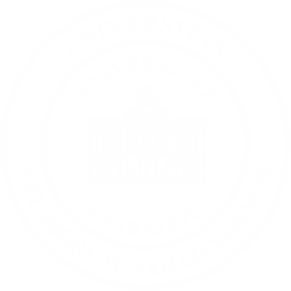 Study mode: ObligatoryStudy mode: ObligatoryTotal hrs. number: 100Contact hours: 60 hours (Lectures: 30 hours/2 hours a week + Exercises: 30 hours/2 hours a week)Individual practical work: 25 hoursSeminar paper: 5 hoursPreparation for class and final exam: 10 hoursNote: Teaching the course Dramaturgy is to a large extent based on practical teaching methods. Under this course, the practical aspect of teaching carries at least 2 ECTS points.Total hrs. number: 100Contact hours: 60 hours (Lectures: 30 hours/2 hours a week + Exercises: 30 hours/2 hours a week)Individual practical work: 25 hoursSeminar paper: 5 hoursPreparation for class and final exam: 10 hoursNote: Teaching the course Dramaturgy is to a large extent based on practical teaching methods. Under this course, the practical aspect of teaching carries at least 2 ECTS points.Teaching participantsTeaching participantsTeachers and associates in the course fieldTeachers and associates in the course fieldTeachers and associates in the course fieldEnrolment preconditions:Enrolment preconditions:Exam in DRAMATURGY III passed.Exam in DRAMATURGY III passed.Exam in DRAMATURGY III passed.Course goal(s):Course goal(s):Course goal is to introduce students to types of dialogue and monologue, as well as their function in the structure of drama and the tasks and roles dramaturges face when working on a performance text.Course goal is to introduce students to types of dialogue and monologue, as well as their function in the structure of drama and the tasks and roles dramaturges face when working on a performance text.Course goal is to introduce students to types of dialogue and monologue, as well as their function in the structure of drama and the tasks and roles dramaturges face when working on a performance text.Thematic units:Thematic units:Dialogue, monologue and their functionStructure of dramaProblems of dramatic analysisDramaturge for a performance textDialogue, monologue and their functionStructure of dramaProblems of dramatic analysisDramaturge for a performance textDialogue, monologue and their functionStructure of dramaProblems of dramatic analysisDramaturge for a performance textLearning outcomes: Learning outcomes: Knowledge: Students broaden their basic practical knowledge in Dramaturgy, which is a foundation for their future engagement in current dramaturgical practice.Skills: Students broaden their basic knowledge in practical dramaturgical work and playwriting technique.Competencies: Students, by learning about the types and functions of dialogues and monologues, develop their dramatic situation during the semester with special emphasis on the functionality of these two basic verbal elements in the structuring of a play, and get introduced to the role and purpose of a dramaturge in the preparation of a play for theatre. Knowledge: Students broaden their basic practical knowledge in Dramaturgy, which is a foundation for their future engagement in current dramaturgical practice.Skills: Students broaden their basic knowledge in practical dramaturgical work and playwriting technique.Competencies: Students, by learning about the types and functions of dialogues and monologues, develop their dramatic situation during the semester with special emphasis on the functionality of these two basic verbal elements in the structuring of a play, and get introduced to the role and purpose of a dramaturge in the preparation of a play for theatre. Knowledge: Students broaden their basic practical knowledge in Dramaturgy, which is a foundation for their future engagement in current dramaturgical practice.Skills: Students broaden their basic knowledge in practical dramaturgical work and playwriting technique.Competencies: Students, by learning about the types and functions of dialogues and monologues, develop their dramatic situation during the semester with special emphasis on the functionality of these two basic verbal elements in the structuring of a play, and get introduced to the role and purpose of a dramaturge in the preparation of a play for theatre. Teaching methods: Teaching methods: Oral analyses of students’ papers are complemented by theoretical insights into reference literature on dialogue, monologue, and dramatic structure, with examples from world plays.Oral analyses of students’ papers are complemented by theoretical insights into reference literature on dialogue, monologue, and dramatic structure, with examples from world plays.Oral analyses of students’ papers are complemented by theoretical insights into reference literature on dialogue, monologue, and dramatic structure, with examples from world plays.Knowledge assessment methods with grading system: Knowledge assessment methods with grading system: Activity monitoring and knowledge assessment take place during and after syllabus implementation. To be eligible for the exam, students must have regular attendance (70 percent).Note: less than 54 points - grade 5 (F), 55-64 points - grade 6 (E), 65-74 points - grade 7 (D), 75-84 points - grade 8 (C), 85-94 points - grade 9 (B), 95-100 points - grade 10 (A).Activity monitoring and knowledge assessment take place during and after syllabus implementation. To be eligible for the exam, students must have regular attendance (70 percent).Note: less than 54 points - grade 5 (F), 55-64 points - grade 6 (E), 65-74 points - grade 7 (D), 75-84 points - grade 8 (C), 85-94 points - grade 9 (B), 95-100 points - grade 10 (A).Activity monitoring and knowledge assessment take place during and after syllabus implementation. To be eligible for the exam, students must have regular attendance (70 percent).Note: less than 54 points - grade 5 (F), 55-64 points - grade 6 (E), 65-74 points - grade 7 (D), 75-84 points - grade 8 (C), 85-94 points - grade 9 (B), 95-100 points - grade 10 (A).Literature: Literature: Compulsory reading:A)Sofokle: AntigonaAristofan: LizistrataPlaut: Amfitrion Držić: Dundo Maroje, SkupShakespeare: Romeo i JulijaMolliere: ŠkrtacGoethe: FaustSterija Popović: RodoljupciStrindberg: Gospođica JulijaIbsen: Divlja patka, SablastiBeckett: Čekajući GodotaIonesco: Stolice B)Aristotel, O pjesničkom umijeću, prev. Zdeslav Dukat, ŠK, Zagreb, 2005. Batušić, N., Uvod u teatrologiju, GZ MH Zagreb, 1991. D'Amico, S., Povijest dramskog teatra, Nakladni zavod MH, Zagreb, 1972. Pavis P., Pojmovnik teatra, AntiBarbarus, Zagreb, 2004. Kralj, V., Uvod u dramaturgiju, Sterijino pozorje, Novi Sad, 1966. Švacov, V., Temelji dramaturgije, Školska knjiga, Zagreb, 1976.Optional reading:Selenić, S., Dramski pravci XX veka ( Beograd: Umetnička akademija, 1971.)Škreb, Z. i Stamać, A. Uvod u književnost, (naklada Globus, Zagreb, 1998)Katnić-Bakaršić, M. Stilistika (Sarajevo, NUK, 2001)Lešić, Z. Teorija književnosti (Sarajevo, SP, 2005)Lešić, Z. Jezik i književno djelo (Sarajevo, Zavod za izdavanje udžbenika, 1971)Solar, M., Povijest svjetske književnosti (Zagreb: Golden marketing, 2003)Compulsory reading:A)Sofokle: AntigonaAristofan: LizistrataPlaut: Amfitrion Držić: Dundo Maroje, SkupShakespeare: Romeo i JulijaMolliere: ŠkrtacGoethe: FaustSterija Popović: RodoljupciStrindberg: Gospođica JulijaIbsen: Divlja patka, SablastiBeckett: Čekajući GodotaIonesco: Stolice B)Aristotel, O pjesničkom umijeću, prev. Zdeslav Dukat, ŠK, Zagreb, 2005. Batušić, N., Uvod u teatrologiju, GZ MH Zagreb, 1991. D'Amico, S., Povijest dramskog teatra, Nakladni zavod MH, Zagreb, 1972. Pavis P., Pojmovnik teatra, AntiBarbarus, Zagreb, 2004. Kralj, V., Uvod u dramaturgiju, Sterijino pozorje, Novi Sad, 1966. Švacov, V., Temelji dramaturgije, Školska knjiga, Zagreb, 1976.Optional reading:Selenić, S., Dramski pravci XX veka ( Beograd: Umetnička akademija, 1971.)Škreb, Z. i Stamać, A. Uvod u književnost, (naklada Globus, Zagreb, 1998)Katnić-Bakaršić, M. Stilistika (Sarajevo, NUK, 2001)Lešić, Z. Teorija književnosti (Sarajevo, SP, 2005)Lešić, Z. Jezik i književno djelo (Sarajevo, Zavod za izdavanje udžbenika, 1971)Solar, M., Povijest svjetske književnosti (Zagreb: Golden marketing, 2003)Compulsory reading:A)Sofokle: AntigonaAristofan: LizistrataPlaut: Amfitrion Držić: Dundo Maroje, SkupShakespeare: Romeo i JulijaMolliere: ŠkrtacGoethe: FaustSterija Popović: RodoljupciStrindberg: Gospođica JulijaIbsen: Divlja patka, SablastiBeckett: Čekajući GodotaIonesco: Stolice B)Aristotel, O pjesničkom umijeću, prev. Zdeslav Dukat, ŠK, Zagreb, 2005. Batušić, N., Uvod u teatrologiju, GZ MH Zagreb, 1991. D'Amico, S., Povijest dramskog teatra, Nakladni zavod MH, Zagreb, 1972. Pavis P., Pojmovnik teatra, AntiBarbarus, Zagreb, 2004. Kralj, V., Uvod u dramaturgiju, Sterijino pozorje, Novi Sad, 1966. Švacov, V., Temelji dramaturgije, Školska knjiga, Zagreb, 1976.Optional reading:Selenić, S., Dramski pravci XX veka ( Beograd: Umetnička akademija, 1971.)Škreb, Z. i Stamać, A. Uvod u književnost, (naklada Globus, Zagreb, 1998)Katnić-Bakaršić, M. Stilistika (Sarajevo, NUK, 2001)Lešić, Z. Teorija književnosti (Sarajevo, SP, 2005)Lešić, Z. Jezik i književno djelo (Sarajevo, Zavod za izdavanje udžbenika, 1971)Solar, M., Povijest svjetske književnosti (Zagreb: Golden marketing, 2003)